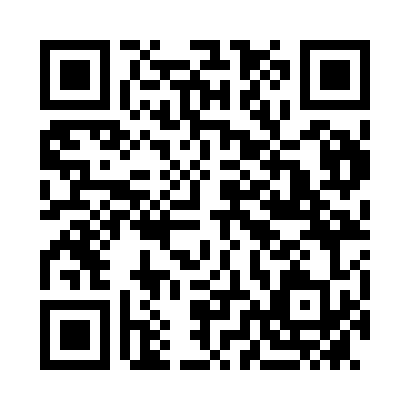 Prayer times for Illmitz, AustriaWed 1 May 2024 - Fri 31 May 2024High Latitude Method: Angle Based RulePrayer Calculation Method: Muslim World LeagueAsar Calculation Method: ShafiPrayer times provided by https://www.salahtimes.comDateDayFajrSunriseDhuhrAsrMaghribIsha1Wed3:265:3512:504:498:0610:052Thu3:245:3312:504:508:0710:083Fri3:215:3212:504:508:0810:104Sat3:195:3012:504:518:1010:125Sun3:165:2812:494:518:1110:156Mon3:135:2712:494:528:1310:177Tue3:115:2512:494:528:1410:198Wed3:085:2412:494:538:1510:229Thu3:065:2312:494:538:1710:2410Fri3:035:2112:494:548:1810:2611Sat3:005:2012:494:548:1910:2912Sun2:585:1812:494:558:2110:3113Mon2:555:1712:494:558:2210:3414Tue2:525:1612:494:568:2310:3615Wed2:505:1412:494:568:2410:3816Thu2:475:1312:494:578:2610:4117Fri2:455:1212:494:578:2710:4318Sat2:425:1112:494:578:2810:4519Sun2:405:1012:494:588:2910:4820Mon2:375:0912:494:588:3110:5021Tue2:355:0812:494:598:3210:5322Wed2:325:0712:504:598:3310:5523Thu2:325:0612:505:008:3410:5724Fri2:325:0512:505:008:3511:0025Sat2:325:0412:505:018:3611:0026Sun2:315:0312:505:018:3711:0127Mon2:315:0212:505:018:3911:0128Tue2:315:0112:505:028:4011:0229Wed2:305:0012:505:028:4111:0230Thu2:305:0012:505:038:4211:0331Fri2:304:5912:515:038:4311:03